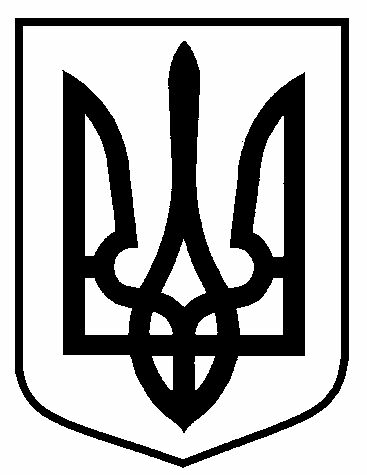 Міністерство охорони здоров’яКОМУНАЛЬНЕ НЕКОМЕРЦІЙНЕ ПІДПРИЄМСТВО«КЛІНІЧНА ЛІКАРНЯ СВЯТОГО ПАНТЕЛЕЙМОНА»СУМСЬКОЇ МІСЬКОЇ РАДИвул. М.Вовчок, 2, м. Суми, 40007, тел./факс (0542) 66-57-02http://crkl.sumy.ua/  https://www.facebook.com/sumy.crkl/e-mail: crkl.sumy@ukr.net  Код ЄДРПОУ 01981498Перелік змін до ДЛЯ ПРОЦЕДУРИ ЗАКУПІВЛІ -ВІДКРИТІ ТОРГИ з особливостямиКод  ДК 021:2015 – 30210000-4 - Машини для обробки даних (апаратна частина) (ноутбуки, персональні комп’ютери) (ДК 021:2015 «Єдиний закупівельний словник», що найбільше відповідає назві номенклатурної позиції предмета закупівлі: 30213000-5 Персональні комп’ютери)м. Суми - 2023Додаток 3 тендерної документації викласти у новій редакції«Додаток № 3ТЕХНІЧНІ ТА ЯКІСНІ ВИМОГИ ДО ПРЕДМЕТУ ЗАКУПІВЛІ:Предмет закупівлі:  ДК 021:2015 – 30210000-4 - Машини для обробки даних (апаратна частина) (ноутбуки, персональні комп’ютери) (ДК 021:2015 «Єдиний закупівельний словник», що найбільше відповідає назві номенклатурної позиції предмета закупівлі: 30213000-5 Персональні комп’ютери)Ноутбуки – 6 штТехнічні та якісні вимоги до предмету закупівлі повинні бути не гірше ніж:Гарантія не менш ніж 1 рікУ складі пропозиції учасники надають:Декларація про відповідність технічному регламенту радіообладнання (дата складання не раніше 2022 року).Декларація про відповідність технічному регламенту обмеження використання деяких небезпечних речовин в електрочному та електронному обладнанні та технічному регламенту щодо вимог до екодизайну для комп’ютерів та компютерноих серверів (дата складання не раніше 2022 року).Сертифікат екрана: TÜV Rheinland Low Blue Light.Якщо учасник процедури закупівлі не є виробником запропонованих ноутбуків, необхідно надати лист від їх виробника (або його офіційного представника в Україні) до Замовника із зазначенням найменування Замовника, права учасника на розповсюдження продукції (ноутбуків) в Україні, номера тендеру в системі публічних закупівель та відомостей про наявність/відсутність партнерських відносин з учасником. Вимоги до товару та обслуговування:Ціна товару зазначається з урахуванням всіх витрат і податків, що повинні бути сплачені згідно з вимогами законодавства України. Товар повинен постачатися транспортом постачальника  та розвантажуватися за рахунок постачальника.     	 Продукція при транспортуванні повинна бути укладена в тару, яка гарантує її захист від потрапляння вологи та механічних пошкоджень. При поставці товару повинна дотримуватись цілісність упаковки з необхідними реквізитами виробника.Персональні комп’ютери – 3штТехнічні та якісні вимоги до предмету закупівлі повинні бути не гірше ніж:2.1.Системний блок:Процесор: 13-го покоління, підтримка набору інструкцій x86-64; кількість фізичних обчислювальних ядер без використання технологій розподілу ресурсів між ядрами - не менше ніж 4, кількість потоків не менше ніж 8; кеш третього рівня не менше 12 MB; базова тактова частота - не менше ніж 3,4 GHz, відповідна система охолодження Форм фактор корпусу: форм-фактор - ATX/mATX/mini ITX tower, SFF, або інші ATX/mATX;Оперативна пам’ять: об'єм пам'яті - не менше ніж 16 GB з частотою не менше ніж 80 % максимальної частоти модулів, з якими сумісний процесорНакопичувач: об'єм SSD - не менше ніж 250 GB тип інтерфейсу - не гірше M.2 PCI-e або еквівалентних;Накопичувач 2: об'єм SSD - не менше ніж 1Tb тип інтерфейсу - не гірше SATA III (6Gb/s)Графічний адаптер:  дискретний (не гірше GDDR5, не менше 2GB) або інтегрований, з підтримкою одночасної роботи не менше ніж 2 пристроїв незалежного графічного виводу (відеомоніторів);апаратна підтримка DirectX не нижче 12.0 ;апаратна підтримка OpenGL не нижче 4.5 ;Звуковий адаптер: інтегрований або дискретний.Материнська плата:Можливість встановлення не менше ніж 64 ГБ оперативної пам’ятіНе менше 2 слотів DDRСлоти розширення не менше ніж:1 X PCI Express X16 Gen 3.0 slot(s)1 X PCI Express X 1 Gen 2.0 slot(s)1 X M.2 для SSD (2280/2260 PCI-e x 2 SSD); Порти:4 порти Serial ATAIII, 6 Гб/сАудіо:Не гірше аудіоконтролер Realtek audio codecМережевий контролер:Контролер Fast Ethernet GbE 10/100/1000MЗадня планка:1 PS/2 для клавиатуры и 1 PS/2 для миші; 1 COM порт; 1 аудіопорт1 порт RJ-45; 1 порт HDMI; 1 DisplayPort або порт DVI-I; 1 порт D-Sub (VGA)2 X USB 3.2 Gen 1; 2 X USB2.0 portЧіпсет материнської плати: сумісний з обраним процесором;Корпус: не менше 2 шт не гірше USB 2.0 на фронтальній панеліБлок живлення: потужністю не менше 600 Вт; ATX 12V v2.3повноцінна підтримка роботи користувачів з особливими потребами;безкоштовне оновлення на весь період функціонування, але не менше 5 років2.2.Маніпулятори: клавіатура : компактна, USB, довжина інтерфейсного кабеля не менше 1,4м;«миша»: не менше 3-х кнопок, USB, довжина інтерфейсного кабеля не менше 1,5м2.3. Монітор:розмір діагоналі - не менше ніж 21,5"; роздільна здатність - не менше ніж 1920 × 1080; не менше ніж 1 порт HDMI або DP Мережевий фільтр: Довжина – не менше 1,8 м, Кількість розеток – не менше 5 шт, Максимальний струм навантаження – 10АГарантійний строк по пунктам 2.1-2.4: не менше ніж 12 місяці.Ціна товару зазначається з урахуванням всіх витрат і податків, що повинні бути сплачені згідно з вимогами законодавства України. Товар повинен постачатися транспортом постачальника  та розвантажуватися за рахунок постачальника.     	 Продукція при транспортуванні повинна бути укладена в тару, яка гарантує її захист від потрапляння вологи та механічних пошкоджень. При поставці товару повинна дотримуватись цілісність упаковки з необхідними реквізитами виробника.Будь-які посилання в технічних вимогах на конкретну торговельну марку або тип, передбачає можливість надання еквіваленту (технічні вимоги еквіваленту не повинні бути гіршими).У разі надання еквіваленту, Учасник повинен надати у складі своєї пропозиції копію інструкції із використання та порівняльну таблицю із зазначенням найменування та технічних характеристик запропонованого еквіваленту. Запропонований учасником еквівалент предмету закупівлі за своїми технічними характеристиками повинен бути не гіршим.».«ЗАТВЕРДЖЕНО» рішенням уповноваженої особи від  28.02.2023 р. Уповноважена особа______________   Дубіковська Г.М.ТЕНДЕРНОЇ ДОКУМЕНТАЦІЇПроцесорIntel Core i5-1235U, 10C (2P + 8E) / 12T, P-core 1.3 / 4.4GHz, E-core 0.9 / 3.3GHz, 12MBГрафікаВбудована графіка Intel Iris Xe ЧіпсетIntel SoCПам'ять8 ГБ DDR4-3200Слоти пам'ятіОдна пам'ять, припаяна до системної плати, один слот DDR4 SO-DIMM, з підтримкою двох каналівМаксимальна пам'ятьДо 16 ГБ (8 ГБ припаяно + 8 ГБ SO-DIMM) DDR4-3200Зберігання256 ГБ SSD M.2 2242 PCIe 4.0x4 NVMeПідтримка зберіганняМоделі з акумулятором ємністю 38 Вт·год: до двох накопичувачів, 1x 2,5" HDD + 1x M.2 SSD • 2,5" HDD до 1TB • M.2 2242 SSD до 512GBСлот для зберіганняМоделі з акумулятором ємністю 38 Вт·год: один слот для накопичувача 2,5 дюйма + один слот M.2 • Один слот для жорсткого диска SATA 2,5 дюйма • Один слот M.2 2280 PCIe 4.0 x4АудіочіпАудіо високої чіткості (HD), кодек Realtek ALC3287ДоповідачіСтереодинаміки, 1,5 Вт x2, Dolby AudioКамераHD 720p мікрофон2x, масивАкумуляторВбудований 38 Вт-годМаксимальний термін служби батареїМоделі з акумулятором ємністю 38 Вт·год: MobileMark 2018: до 5,3 год. Відтворення локального відео (1080p) при 150 ніт: до 6,85 год.Блок живленняКруглий наконечник 65 Вт (3-контактний)Дисплей15,6" FHD (1920x1080) IPS 300 nits, антивідблискКолір корпусуДіловий чорнийМатеріал корпусуPC-ABS (зверху), PC-ABS (знизу)вагаВід 1,7 кг (3,74 фунта)Ethernet100/1000M (RJ-45)WLAN + Bluetooth11ac 2x2 + BT5.0Стандартні порти1x USB 2.01x USB 3.2 Gen 11x USB-C 3.2 Gen 1 (підтримка передачі даних, Power Delivery 3.0 і DisplayPort 1.2)1x HDMI, до 2,5 К/60 Гц1x Ethernet (RJ-45)1 комбінований роз'єм для навушників/мікрофона (3,5 мм)1x роз'єм живленняЧіп безпекиПрошивка TPM 2.0Фізичні блокуванняKensington Nano Security Slot, 2,5 x 6 ммМиша Не менше 3-х кнопок, USB, довжина інтерфейсного кабеля не менше 1,5мТовар має бути новим та упакованим;Всі пристрої мають бути укомплектовані кабелями, драйверами, гарантійними талонами,  без програмного забезпечення та упаковані;Доставка продукції повинна бути здійснена представниками постачальника безпосередньо замовнику за рахунок постачальника;Наявність в м. Суми сервісних центрів для гарантійного обслуговування обладнання (з вказанням адреси сервісного центру)